基本信息基本信息 更新时间：2024-05-09 01:46  更新时间：2024-05-09 01:46  更新时间：2024-05-09 01:46  更新时间：2024-05-09 01:46 姓    名姓    名王君雁王君雁年    龄25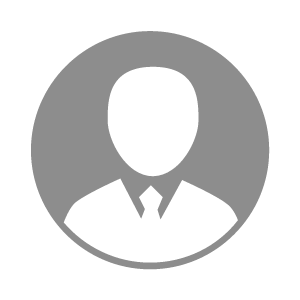 电    话电    话下载后可见下载后可见毕业院校广东海洋大学邮    箱邮    箱下载后可见下载后可见学    历硕士住    址住    址期望月薪5000-10000求职意向求职意向养殖场兽医专家,实验员,生物安全专员养殖场兽医专家,实验员,生物安全专员养殖场兽医专家,实验员,生物安全专员养殖场兽医专家,实验员,生物安全专员期望地区期望地区广东省|广州市|佛山市广东省|广州市|佛山市广东省|广州市|佛山市广东省|广州市|佛山市教育经历教育经历就读学校：石河子大学 就读学校：石河子大学 就读学校：石河子大学 就读学校：石河子大学 就读学校：石河子大学 就读学校：石河子大学 就读学校：石河子大学 工作经历工作经历工作单位：石河子市宠乐福动物医院 工作单位：石河子市宠乐福动物医院 工作单位：石河子市宠乐福动物医院 工作单位：石河子市宠乐福动物医院 工作单位：石河子市宠乐福动物医院 工作单位：石河子市宠乐福动物医院 工作单位：石河子市宠乐福动物医院 自我评价自我评价团队配合好 性格阳光 容易适应环境 工作责任心强 是想发展的一名求职者团队配合好 性格阳光 容易适应环境 工作责任心强 是想发展的一名求职者团队配合好 性格阳光 容易适应环境 工作责任心强 是想发展的一名求职者团队配合好 性格阳光 容易适应环境 工作责任心强 是想发展的一名求职者团队配合好 性格阳光 容易适应环境 工作责任心强 是想发展的一名求职者团队配合好 性格阳光 容易适应环境 工作责任心强 是想发展的一名求职者团队配合好 性格阳光 容易适应环境 工作责任心强 是想发展的一名求职者其他特长其他特长